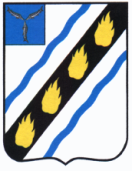 МУНИЦИПАЛЬНОЕ СОБРАНИЕСОВЕТСКОГО МУНИЦИПАЛЬНОГО РАЙОНА САРАТОВСКОЙ ОБЛАСТИ
РЕШЕНИЕот 28.02.2024 № 87р.п. СтепноеО проекте решения Муниципального СобранияСоветского муниципального района «О внесенииизменений и дополнений в Устав Советскогомуниципального района Саратовской области»В целях приведения Устава Советского муниципального района Саратовской области в соответствие с действующим законодательством Российской Федерации, на основании статьи 28 Федерального закона                от 06.10.2003 № 131-ФЗ «Об общих принципах организации местного самоуправления в Российской Федерации», Положения о публичных слушаниях, утвержденного решением Муниципального Собрания Советского муниципального района от 29.03.2017 № 98 (с изменениями и дополнениями), руководствуясь Уставом Советского муниципального района, Муниципальное Собрание Советского муниципального района РЕШИЛО:1. Принять к рассмотрению проект решения Муниципального Собрания «О внесении изменений и дополнений в Устав Советского муниципального района Саратовской области» прилагается.2. Назначить публичные слушания по обсуждению проекта решения Муниципального Собрания «О внесении изменений и дополнений в Устав Советского муниципального района Саратовской области».3. Провести публичные слушания 02 апреля 2024 года в 17:00 в зале заседаний администрации Советского муниципального района по адресу: Саратовская область, Советский район, р.п. Степное, ул. 50 лет Победы, д. 3.4. Поручить проведение публичных слушаний постоянной комиссии Муниципального Собрания Советского муниципального района по законности, правопорядку и взаимодействию с органами местного самоуправления поселений.5. Граждане, проживающие на территории Советского муниципального района, обладающие избирательным правом, вправе участвовать в публичных слушаниях в целях обсуждения проекта решения Муниципального Собрания Советского муниципального района «О внесении изменений и дополнений в Устав Советского муниципального района Саратовской области» посредством:- подачи организатору публичных слушаний замечаний и предложений в письменной форме в срок, установленный в соответствии с пунктом 6 настоящего Решения;- подачи организатору публичных слушанийзамечаний и предложений в устной и (или) в письменной форме в день проведения публичных слушаний;- непосредственного участия в публичных слушаниях.6. Установить, что предложения и замечания по обсуждаемому проекту в письменной форме направляются в Муниципальное Собрание Советского муниципального района по адресу: Саратовская область, Советский район,     р.п. Степное, ул. 50 лет Победы, д. 3, кабинет 33, контактные телефоны:            5-00-71, до 01 апреля 2024 года включительно.	7. Предложения, замечания, поправки к проекту решения Муниципального Собрания «О внесении изменений и дополнений в Устав Советского муниципального района Саратовской области», поданные в письменной форме в установленном порядке, а также заключение публичных слушаний приобщаются к проекту решения и учитываются Муниципальным Собранием Советского муниципального района при принятии решения.8. Разместить настоящее решение на официальном сайте администрации Советского муниципального района (www.stepnoe-adm.ru) в сети «Интернет».9. Настоящее решение вступает в силу со дня официального опубликования (обнародования).Председатель Муниципального СобранияСоветского муниципального района					С.В. ЧубарыхПриложениек решению Муниципального СобранияСоветского муниципального районаот 28.02.2024 № 87	Руководствуясь Федеральным законом Российской Федерации                  от 06.10.2003 № 131-ФЗ «Об общих принципах организации местного самоуправления в Российской Федерации», Федеральным законом Российской Федерации от 02.11.2023 № 517-ФЗ «О внесении изменений в Федеральный закон «Об общих принципах организации местного самоуправления в Российской Федерации», Федеральным законом Российской Федерации 25.12.2023 № 657-ФЗ «О внесении изменений в  Водный кодекс Российской Федерации и отдельные законодательные акты Российской Федерации» и Уставом Советского муниципального района, Муниципальное Собрание Советского муниципального района РЕШИЛО:1. Внести следующие изменения и дополнения в Устав Советского муниципального района Саратовской области:1) в статье 4:а) пункт 33) части 1 изложить в следующей редакции:«33) организация и осуществление мероприятий межпоселенческого характера по работе с детьми и молодежью, участие в реализации молодежной политики, разработка и реализация мер по обеспечению и защите прав и законных интересов молодежи, разработка и реализация муниципальных программ по основным направлениям реализации молодежной политики, организация и осуществление мониторинга реализации молодежной политики;»;б) пункт 34) части 1 дополнить словами «, а также правил использования водных объектов для рекреационных целей;»;	в) часть 1.1) дополнить пунктом 22) в следующей редакции:«22) осуществление выявления объектов накопленного вреда окружающей среде и организация ликвидации такого вреда применительно к территориям, расположенным в границах земельных участков, находящихся в собственности поселения;»;2) пункт 7 статьи 5 изложить в следующей редакции: 	«7) учреждение печатного средства массовой информации и (или) сетевого издания для обнародования муниципальных правовых актов, доведения до сведения жителей муниципального района официальной информации;».2. Направить настоящее решение на государственную регистрацию в Управление Министерства юстиции Российской Федерации по Саратовской области.3. Настоящее решение подлежит официальному опубликованию (обнародованию) после его государственной регистрации и вступает в силу после его официального опубликования (обнародования).Глава Советскогомуниципального района		С.В. ПименовПредседатель Муниципального СобранияСоветского муниципального района					С.В. ЧубарыхВерно:СекретарьМуниципального СобранияСоветского муниципального района				         Н.Н. ВаравкинПроект решения Муниципального Собрания Советского муниципального района                              «О внесении изменений и дополнений в Устав Советского муниципального района Саратовской области»